4th Sunday in Ordinary TimeYEAR C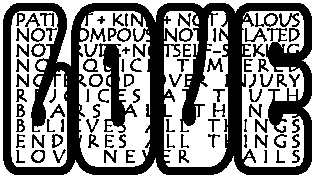 3rd February 2019LOW GLUTEN HOSTS: If you require Low Gluten Hosts for Holy Communion please see Fr Michael before Mass and they will be available for you at Holy Communion.PARENTS/GUARDIANS: Can you please supervise your children in the Church courtyard and Chelsea House (Parish Hall). They are not permitted to climb the brick walls, the hand rails both leading into the Church and Chelsea House (Parish Hall), the surrounding trees and the garden in the courtyard. Supervision is your responsibility. We cannot accept liability for a child hurting themselves if they engage in these activities.WELCOME BACK TO THE 2019 SCHOOL YEAR: We wish all our Parish Teacher’s, School children and their families all the very best for the School Year ahead.SACRAMENTAL DATES FOR 2019: Please mark your diariesThe Sacrament of Reconciliation: Parent/Carer Information & Enrolment Evening:  Monday 25 February 7.00pm in the Church. (Child/ren must be a Baptised Catholic and in Year 3 and above)Confirmation: Saturday 22nd June 2019First Holy Communion: 21st/22nd September 2019More details to follow regarding times etc for the Sacraments for this year.PARISH DIARY DATES:Monday 4th February: 6.30pm Baptism Preparation Class (1st for 2019) in the Parish CentreMonday 4th February: 7.30pm Parish Ladies Group meeting in the Parish Centre (1st for 2019) please read notices for detailsTuesday 5th February: 7.30pm Parish Pastoral Council meeting in Chelsea House (Parish Hall) (1st for 2019)Thursday 7th February: Retiree’s Social Group gathering after the 9.30am morning Mass to be held in Chelsea House (1st for 2019) please read notices for detailsTuesday 12th February: 7.30pm St Vincent de Paul Conference meeting in Chelsea House (Parish Hall) (1st for 2019)Saturday 16th February: 8.30am Parish grounds working bee (please see notices for work to be done)Monday 18th February: 7.00pm Easter Liturgy Meeting in Chelsea House (more details to follow)    PARISH ROSTERS FOR THE NEXT 2 WEEKS:USHERS FOR THE NEXT 2 WEEKENDS:Saturday 9th February: Vigil Mass: Carmel MunroSunday 10th February: 9.00am Mass: Barry DaleySaturday 16th February: Vigil Mass: Chantal BerbariSunday 17th February: 9.00am Mass: Brian and Gwen HarrisREADERS FOR THE NEXT 2 WEEKENDS:Saturday 9th February: Vigil Mass: Bev McKenzie and Kerry HennessySunday 10th February: 9.00am Mass: Tess and Feyise WriterSaturday 16th February: Vigil Mass: Kerry Hennessy and Bev McKenzieSunday 17th February: 9.00am Mass: Chris and Brian O’BrienEXTRADORDINARY MINISTERS OF COMMUNION FOR THE NEXT  2 WEEKENDS:Saturday 9th February: Vigil Mass: John Greene and Maureen MollandSunday 10th February: 9.00am Mass: Loretta and Lafitaga TuigamalaSaturday 16th February: Vigil Mass: Julie McKenzie and Trish NewmanSunday 17th February: 9.00am Mass: Faye Faamau andAnnette ReadPOWERPOINT OPERATOR’S FOR NEXT 2 WEEKENDS:Saturday 9th February: Vigil Mass: Chantal BerbariSunday 10th February: 9.00am Mass: Gwen HarrisSaturday 16th February: Vigil Mass: Joshua StarSunday 17th February: 9.00am Mass: Gwen HarrisCHURCH CLEANERS’ FOR NEXT 2 WEEKENDS:Saturday 9th February: Group 6: Tongan CommunitySaturday 16th February: Group 1: Syro-Malabar Indian Community REFRESHMENTS AFTER SUNDAY 9.00am MASS:Sunday 17th February: Tongan CommunityEric Genuis Concert at St Thomas More Catholic Church, Ruse, 7 March 2019, 7pm. Looking for a Christmas gift for the person who has everything? Why not buy them tickets to an experience you can share as well as help your Parish community? A rare opportunity to listen to a pianist of exceptional talent who brings with him a world class violinist, cellist and soprano playing in our parish church. The ‘Opera House’ is coming to our parish! All original compositions together with powerful testimonies outlining the inspiration behind each piece with true stories of life transformations destined to make a deep impression upon all who hear them. A message of hope for all. Tickets: $30 adult; $25 pensioner/concession; $70 family (parents with dependent children under 18). Online tickets sales at. www.ericgenuistour.com. A parish event not to be missed. Your support will support our parish. With kind regards,                        Fr Michael.Tickets are available for sale at our Parish Office during Office hours.PLEASE PRAY FOR THE RECENTLY DECEASED and the ANNIVERSARIES THAT OCCUR AT THIS TIME:Naomi Gomes, Diane McCrorey, Peter Hampton,  Kim Watson, Maree Laming, Jim McKenzie, Fr Tony Daly, Maurya Hutton, Pedro Santos, Deborah Rix, Mary Writer, John Read, Alice Harris, Ladislav Feher, Bobby Cameron, Bernard Hoffmann and Maria Cabonara.PLEASE PRAY FOR: The many sick in our ParishCommunity including: Fr John Whitty, Roge Beshoy(baby), Maureen Hennessy, Elaine Hoffmann, Ellen Healy, Patricia McInerney, Helen Rawson, Betty Berthon, Brenda Baker, Moria Harris, Jessica Cartwright, Betty Byrne, Rosa Santos, Aimiti Seufatu, John Hill, Rita Jowsey, Freda and Wilfred Miranda, Beryl Purcell, Jeannie and George Nicholson and Mary Fredericks.IF ANY PARISHIONER/S: would like to have their Birthdays and/or Wedding Anniversaries included in the Parish Bulletin, please contact the Parish Office: 4628 2967 or  email: ruse@dow.org.auParishioner’s birthdays for this week:3rd: Michael CabonaraParishioner’s Wedding Anniversaries for this week:5th: Michael and Cathy Bye (47 years)8th: David and Catherine Minogue (22 years)CHILDREN’S LITURGY 2019: Returns this Sunday during the 9.00am Mass. This is for School Aged Children (Kindergarten to and including Year 6). If you would like more information or would like to join this Parish Ministry, please contact Joanne on 042 180 2132.PARISH LADIES GROUP:  Monday 4th February (1st meeting for 2019) All Ladies over 18 are invited to join this group. This group is a Parish based Social group focusing on supporting each other in our faith development and in looking to help or assist in the wider needs of our Parish. We host regular morning teas after the Sunday morning Mass, we hold raffles to raise funds to assist in beautifying the Church and surrounds. The more ladies we have joining this group the more and varied activities we can engage in. Come along for a chat, laugh and make/meet new friends.PARISH PASTORAL COUNCIL: Will be having their 1st meeting for 2019 this Tuesday 5th February. If you have any items, you would like discussed, please send an email to the Parish Office (ruse@dow.org.au) or phone through 4628 2967 where they will be forwarded to the Chairperson.PARISH RETIREE’S SOCIAL GROUP: All Retiree’s (over 55) are most welcome to join this lovely group of people, who share a cuppa, chat and laughs every second Thursday (commencing this Thursday) in Chelsea House after the 9.30am morning Mass. They also have outings, lunches etc. Please join them this Thursday.ST VINCENT de PAUL: ASSIST -A-STUDENT APPEAL: Will be held next weekend at our Parish Masses. The St Vincent de Paul Society is active in the Asia/Pacific Region. Life in many places in the area can be extremely harsh and challenging for those without opportunity. Many families simply cannot afford to send their children to school and young children are often forced to work, just so a family can make ends meet.There is a way we can help turn this around and that is by sponsoring a child for 12 months, through the Assist a Student Scheme. Next week the local conference of the Society is conducting an appeal on behalf of such communities. ST THOMAS MORE PARISH PLAYTIME 2019: Returns on Tuesday 12th February from 9.30-11.30am. This is held in Chelsea House (Parish Hall). Mums, dads or any Carers please come along with the children.  Come for cuppa and a chat while the children play, do craft, read stories, and many more activities. Gold coin donation.  All are most welcomePARISH ROSARY STATUE:   If you would like to have the Parish Rosary Statue in your home during 2019, please phone Bev on: 4625 0659 PARISH BULLETIN ADVERTISING: If you would like to advertise your Business on the back cover of our Parish Bulletin, either single or double business card size please either speak with Barry Daley or contact the Parish Office for more information.PARISH MAINTENANCE: If you happen to notice eg: kneelers need mending, or anything that is need of repair, please write in the Maintenance book on the main table at the entrance of the Church. You can either write in the book or phone/email the Parish Office.PARISH GROUDS WORKING BEE (Saturday 16th February): List of jobs: Table in courtyard to be repaired, concrete slab under table, Chelsea House verandah to be mended, mowing, removal of leaves, weeding, spraying etc. Please bring mowers, edgers, brooms etc. Morning Tea will be provided.TAKE A RISK AND GIVE THE GIFT OF FAITH: In our parish, there is a team of volunteers that take a risk and step out in faith. State Government schools do not provide lessons that teach the basic message about Jesus, our faith, and the great adventure that life can be with God. Each week of the school year, Catechists present 30-minute lessons using a step-by-step lesson plan that helps Catholic children understand their faith, grow in love and maturity, and learn what it means to be Catholic.  Become a Catechist teacher or helper today! For more information, please speak with Fr Michael. Please prayer about this Parish MinistryMOUNT CARMEL RETREAT CENTRE, VARROVILLE: Sat. 9th February 10.30am-4.00pm Paths of Carmel: The Spiritual Canticle – Presenter: Fr Paul Maunder OCD. $30. Per person. Reflections on the Spiritual Canticle of St John of the  Cross.Sat. 2nd March 10.30am – 4.00pm “Laudato Si, Mi’ Signore” A Prayerful and interactive encounter with creation. This retreat will encourage you to bend your knees and pray in solidarity with all creatures. Presenter:  Fr Michael Dyer. For further information please contact Carla: on (02) 8795 3400 or email: retreats@carelite.com CALLING ALL BUSINESS PEOPLE: Bishop Brian Mascord recently launched Catholic Business Connections (CBC)—an opportunity for business women and men in our diocese (active and retired) who share common values, to network and engage with leaders representing the diocese. CBC will gather three or four times a year for lunch and to listen to guest speakers chosen to inspire with their unique story. The next gathering is on Tuesday 19 February 2019 at Rydges Hotel, Campbelltown (12pm–2pm). Robert Fitzgerald AM will be speaking on Trust and Integrity— Touchstones for Success in Private and Public Life. For more information on CBC and how to join, visit dow.sh/cbc. Don’t miss out on this wonderful opportunity.PARISH MISSION STATEMENT“St Thomas More Parish, Ruse, is  a Christ-centred Catholic Community that is committed to living Gospel Values, united by faith as we bring God’s Kingdom to life.  Our Mission is to welcome all, and respect and support each other in our spiritual journey.  We encourage the gifts of people in building our community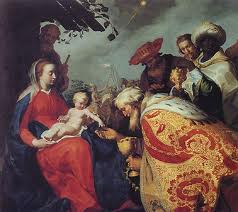 Our Parish is wheelchair friendly. We have ramps going         into the Church and into the Parish Hall. Please let your family and friends know. “Anymore who welcomes you, welcomes me and anyone who welcomes me welcomes the one who sent me.”                         Matthew 10:40